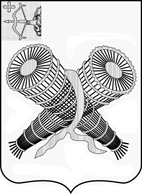 АДМИНИСТРАЦИЯ ГОРОДА СЛОБОДСКОГОКИРОВСКОЙ ОБЛАСТИПОСТАНОВЛЕНИЕот 20.04.2018 № 764                     г. Слободской Кировской областиО создании комиссии по проведению проверок в целях выявления необходимости гарантийных работ на автомобильных дорогах общего пользования местного значения муниципального образования «город Слободской»С целью выявления необходимости гарантийных работ на автомобильных дорогах общего пользования местного значения муниципального образования «город Слободской» администрация города Слободского ПОСТАНОВЛЯЕТ:Создать комиссию по проведению проверок в целях выявления необходимости гарантийных работ на автомобильных дорогах общего пользования местного значения муниципального образования «город Слободской» (далее – Комиссия) и утвердить её состав. Прилагается.Комиссией путем выезда на объекты, визуального осмотра и обследования определяется техническое и эксплуатационное состояние гарантийных участков автомобильных дорог, необходимость или отсутствие необходимости проведения гарантийного ремонта.По результатам осмотра составляется акт с перечнем выявленных недостатков (дефектов) в качестве выполненных работ, указываются сроки устранения подрядными организациями выявленных недостатков, дефектов. При отказе подрядчика от составления или подписания акта выявленных недостатков (дефектов) составляется односторонний акт.Обследование гарантийных объектов осуществляется ежегодно: планово - не позднее 1 июня и внепланово - по инициативе администрации города.5. Контроль за исполнением постановления возложить на первого заместителя главы администрации города Слободского Вайкутиса П. О. 6. Постановление вступает в силу со дня обнародования на официальном сайте города Слободского. Глава города Слободского     	И.В. Желвакова                                                                             УТВЕРЖДЕН  постановлением администрации города Слободского от                       №  Состав комиссии по проведению проверок в целях выявления необходимости гарантийных работ на автомобильных дорогах общего пользования местного значения муниципального образования «город Слободской»ВАЙКУТИСПавел ОлеговичПЛОТНИКОВАндрей ГеннадьевичЧлены комиссии:БУДИНМихаил ВикторовичКОПЫТОВАНаталья ЮрьевнаПОЛУЭКТОВСергей Валентинович- первый заместитель главы администрации города Слободского, председатель комиссии- начальник управления по делам ГО, ЧС, ЖКХ и благоустройства администрации города Слободского, заместитель председателя комиссии- председатель Слободской городской Думы (по согласованию)- главный специалист управления по делам ГО, ЧС, ЖКХ и благоустройства администрации города Слободского- директор ООО «Благоустройство», депутат Слободской городской Думы пятого созыва (по согласованию)